من أفضل أدوات إنشاء رمز الاستجابة السريعة QR CODE للمدرسينرمز الاستجابة السريعة أو QR Code ، من التقنيات الجديدة التي اكتسحت حياتنا اليومية، نظرا لسهولة استخدامها، و سرعة الوصول إلى المعلومات التي تخزنها في مساحة صغيرة جدا، ليتم الوصول إليها في ثوان معدودات بمجرد مسح الرمز باستخدام  كاميرا الجهاز النقال، مقرونة بتطبيق يستطيع فك شيفرة رمز الاستجابة السريعة، و إظهار المعلومات التي يخزنها أو الوصول إلى الرابط المخبأ وسط كومة من المربعات الصغيرة المنظمة بشكل دقيق. انتقينا لكم مجموعة من أدوات إنشاء رمز الاستجابة السريعة QR Code ، و التي تؤدي كل منها وظيفة مختلفة عن الأخرى، فبعضها يقوم بإنشار رموز استجابة سريعة يؤدي مسحها إلى الولوج المباشر و السريع إلى الروابط، فيما يسمح بعضها الآخر بإجراء مكالمات هاتفية بمجرد مسح الرمز، أو حتى بعث رسالة SMS أو رسالة بريد إلكتروني، و غيرها الكثير من الوظائف الأخرى التي يمكن أن يؤديها رمز الاستجابة السريعة، و التي نترككم لاكتشافها من خلال هذه المجموعة من الأدوات: QR Code Geographic Generator Aug 30, 2016 - blog.qr4.nl 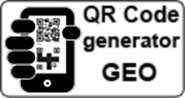 Put your QR codes on the (google) map. Use the geographic QR code generator to create QR codes with your embedded co-ordinates. The geographic co-ordinates are stored and when scanned will redirect to a static mobile google map of your location.QR Code Generators Aug 30, 2016 - qrcartist.com 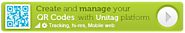 On my Mac I use the iQR codes by Marek Hrušovský to generate QR Codes, I really like the batch creation option, check out my QR Code Bookshelf post and QR Code Bookshelf web site for an example of how I used the batch processing to make over 1000 custom QR codes in minutes.QR Code Generator - Sticky Note Aug 30, 2016 - blog.qr4.nl 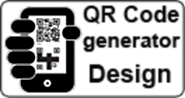 Generate QR codes on a Sticky Note template.YouTube Video QR Code Generator Aug 30, 2016 - blog.qr4.nl 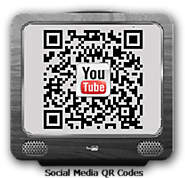 This is a free service to generate QR codes online to promote your YouTube video's offline.Social Media QR Code Generator Aug 30, 2016 - blog.qr4.nl 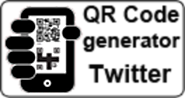 Follow Me on Twitter QR code. This is a free social media QR code service to generate QR codes for your Twitter profile.Social Media - Twitter QR Code Generator Aug 30, 2016 - blog.qr4.nl Create your own Twitter QR CodeQR Code Calendar Event Aug 30, 2016 - blog.qr4.nl 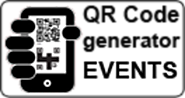 An eventful QR code generator to help put your event on the calendar and in agenda's. This generator will allow you to create QR codes that when scanned can put your event on the calendar of the mobile device. Ideal for event driven marketing or to register an important date, anniversary or birthday.QR Code Generator - Direct Call Aug 30, 2016 - blog.qr4.nl 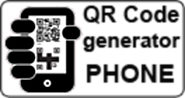 QR code to phone callQR Code Generator Email Aug 30, 2016 - blog.qr4.nl 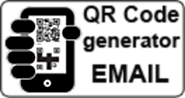 QR code that sends an email.QR Code Generator SMS Aug 30, 2016 - blog.qr4.nl 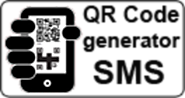 Create QR codes that will send text messages.QRhacker.com Aug 31, 2016 - qrhacker.com 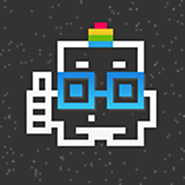 QRhacker.com is a free QR code generator, that let's you create, track, measure and analyze your QR codesThe Custom QR Code Generator of 2013 | QRstyler.com Aug 31, 2016 - qrstyler.com 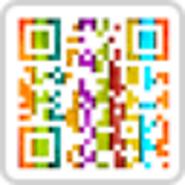 Start customizing and printing unique QR codes with our free and easy-to-use app. Track scan counts, create hosted vCards, run mobile campaigns, and much more! Endless combinations, unlimited QReations, and millions of possibilities at your fingertips.Multiple QR Code Genrator www.qrcartist.com Aug 31, 2016 - qrcartist.com 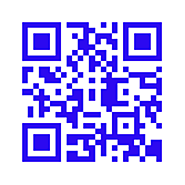 I have succesfully made over 1000 multipe QR codes with this script. QR Codes can embedded a URL for taking the user who snaps it with their cell phone to a web page.Free QR Code Tracking, Custom QR Codes & Mobile Web Aug 31, 2016 - azonmobile.com 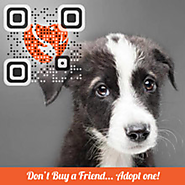 Generate high quality QR Codes using our comprehensive Generator which allows you to generate QR Codes in PDF, EPS and SVG format with many other options including Social Networks and much more!QR voice Aug 31, 2016 - qrvoice.net 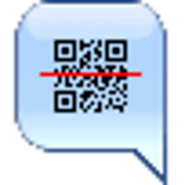 Generates qr-code for a synthesized voice messageWhat's Missing From These Quotes? QR Codes Hide the Answers! Aug 31, 2016 - learninginhand.com 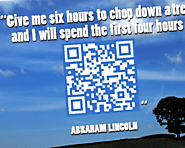 I made a series of posters that I often hang around the room when I facilitate workshops. It's fun for participants to get up and scan them at break time. Each poster features a quote about education or technology . Part of the quote or its author is missing and has been replaced with a QR code.QR Code Treasure Hunt Generator from classtools.net Aug 31, 2016 - classtools.net 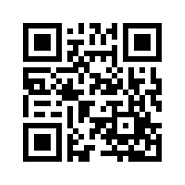 Design a QR Code 'Treasure Hunt' to get students using their mobile devices to move and to learnQR Codes In Education - LiveBinder Aug 31, 2016 - livebinders.com 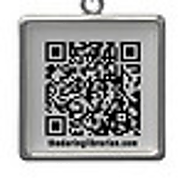 Resources For Getting Started With And Using QR Codes In The Classroom